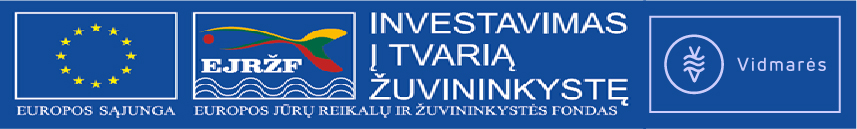 Asociacija “Vidmarės”KVIETIMAS TEIKTI VIETOS PROJEKTUS Nr. 10Asociacija „Vidmarės“ Neringos žuvininkystės regiono vietos veiklos grupė (toliau – ŽRVVG) kviečia teikti vietos projektus pagal žvejybos ir akvakultūros regiono vietos plėtros strategijos „Neringos žvejybos ir akvakultūros regiono vietos plėtros strategija 2016-2020 m.“ (toliau – VPS) priemonę „Pridėtinė vertė, produktų kokybė ir nepageidaujamos priegaudos panaudojimas“, kodas BIVP-AKVA-4:Bendra kvietimo teikti vietos projektus suma 75000,00 Eur iš EJRŽF ir Lietuvos Respublikos valstybės biudžeto lėšų. Iš jų 63750,00 Eur EJRŽF lėšos.Vietos projektų finansavimo sąlygų aprašas skelbiamas šioje interneto svetainėje www.vidmares.lt , taip pat ŽRVVG adresu: Taikos 11/2, Neringa.Kvietimas teikti vietos projektus galioja nuo 2020 m. vasario 4 d., 8.00 val. iki 2020 m. kovo 21 d., 17.00 val.Vietos projektų paraiškos priimamos asmeniškai (kai vietos projekto paraišką tiesiogiai teikia pareiškėjas ar jo įgaliotas asmuo) adresu: Taikos 11/2, Neringa.Informacija apie kvietimą teikti vietos projektus ir vietos projektų įgyvendinimą teikiama asociacijos „Vidmarės“ bei Nacionalinės mokėjimo agentūros prie Žemės ūkio ministerijos  interneto svetainėse www.vidmares.lt, www.nma.lt ir Klaipėdos regiono laikraštyje „Vakarų ekspresas“.Bendraisiais vietos projektų paraiškų pildymo klausimais konsultuoja Asociacijos „Vidmarės“ darbuotojai: VPS administravimo vadovė Rasa Stankutė (mob. 8 688 81141); VPS administratorė Rasa Baltrušaitienė (mob. 8 618 07505 ); VPS viešųjų ryšių specialistas Arvydas Švagždys (mob. 8 603 36551);  el. paštu vidmares@gmail.com.VPS priemonė „Pridėtinė vertė, produktų kokybė ir nepageidaujamos priegaudos panaudojimas“, kodas BIVP-AKVA-4Remiamos veiklos: Siekiant gerinti žvejų ekonominės veiklos rezultatus, ypatingas dėmesys skiriamas investicijoms, skatinant didinti jų sugaunamo laimikio pridėtinę vertę ir sudaryti sąlygas lengviau integruotis į maisto tiekimo grandinę, suteikiant galimybes žvejams perdirbti savo sugautą laimikį, tiesiogiai jį parduoti vartotojams, vykdyti rinkodaros veiksmus.Pagal priemonę remiamos investicijos:- žuvų laimikio pirminis apdirbimas,- žuvies perdirbimas,- rinkodara ir /ar tiesioginė prekyba.Parama skiriama darbo vietų kūrimui.VPS priemonė „Pridėtinė vertė, produktų kokybė ir nepageidaujamos priegaudos panaudojimas“, kodas BIVP-AKVA-4Tinkami vietos projektų vykdytojai: labai maža arba maža įmonė (taip kaip apibrėžia LR smulkiojo ir vidutinio verslo plėtros įstatymas) ar fizinis asmuo ne jaunesnis nei 18 metų amžiaus, įregistravę veiklą Neringos ŽRVVG teritorijoje.VPS priemonė „Pridėtinė vertė, produktų kokybė ir nepageidaujamos priegaudos panaudojimas“, kodas BIVP-AKVA-4Kvietimui skiriama VPS paramos lėšų suma 75 000,00 Eur. Didžiausia galima parama vienam vietos projektui įgyvendinti 75 000,00 Eur.VPS priemonė „Pridėtinė vertė, produktų kokybė ir nepageidaujamos priegaudos panaudojimas“, kodas BIVP-AKVA-4Paramos vietos projektui įgyvendinti lyginamoji dalis:50 proc. visų tinkamų finansuoti vietos projektų išlaidų,70 proc. inovatyviems vietos lygiu projektams,80 proc. su mažos apimties priekrantės žvejyba susijusiems veiksmams arba pareiškėjams vykdantiems verslinę žvejybą vidaus vandenyse žvejybos laivais, kurių bendras ilgis mažesnis nei 12 metrų ir kurie nenaudoja velkamųjų žvejybos įrankių, išvardytų Komisijos reglamento (EB) Nr. 26/2004 (2) I priedo 3 lentelėje, arba kooperatinė bendrovė, kurios visi nariai vykdo mažos apimties priekrantės žvejybą ir (arba) verslinę žvejybą vidaus vandenyse žvejybos laivais, kurių bendras ilgis mažesnis nei 12 metrų ir kurie nenaudoja velkamųjų žvejybos įrankių, išvardytų Komisijos reglamento (EB) Nr. 26/2004 (2) I priedo 3 lentelėjeVPS priemonė „Pridėtinė vertė, produktų kokybė ir nepageidaujamos priegaudos panaudojimas“, kodas BIVP-AKVA-4Finansavimo šaltiniai: EJRŽF ir Lietuvos Respublikos valstybės biudžeto lėšos.